School Name	School REF IDParent/carer detailsSurname				 First name 				 Address				 Town/suburb 	 State	 Postcode	Contact number	 Centrelink pensioner concession OR Health care card number (CRN)–	–	–	ORFoster parent under a temporary care order* OR	Veterans affairs pensioner (Gold Card)***Foster Parents must provide a copy of the temporary care order letter from the Department of Families, Fairness and Housing (DFFH).**Applicants must provide a copy of the Veteran Affairs Gold cardIs this an application for special consideration (no CRN needed)? Yes ☐	No ☐Student detailsI authorise the Department of Education and Training (DET) to use Centrelink Confirmation eServices to perform an enquiry of my Centrelink customer details and concession card status in order to enable the business to determine if I qualify for a concession, rebate or service. I also authorise the Australian Government Department of Families, Fairness and Housing (DFFH) to provide the results of that enquiry to DET.I understand that:DFFH will use information I have provided to DET to confirm my eligibility for the Camps, Sports and Excursions Fund and will disclose to DET personal information including my name, address, payment and concession card type and status.this consent, once signed, remains valid while my child is enrolled at a registered Victorian school unless I withdraw it by contacting the school.I can obtain proof of my circumstances/details from DFFH and provide it to DET so that my eligibility for the Camps, Sports and Excursions Fund can be determined.If I withdraw my consent or do not alternatively provide proof of my circumstances/details, I may not be eligible for the Camps, Sports and ExcursionsFund provided by DET.Information regarding my eligibility for the Camps, Sports and Excursions Fund may be disclosed to the DFFH and /or State Schools Relief for the purpose of evaluating concession card services or confirming eligibility for assistance.You are able to request access to the personal information that we hold about you, and to request that any errors be corrected, by contacting your child’s school.Signature of applicant 	 Date    /   /  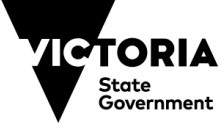 Below are the criteria used to determine a student’s eligibility for the Camps, Sports and Excursions Fund (CSEF).Criteria 1 – General eligibilityTo be eligible for the fund, a parent or carer of a student attending a registered Government or non-government Victorian primary or secondary school must:on the first day of Term oneon the first day of Term twobe a holder of one or more of the eligible financially-means tested cards OR be a temporary foster parent, and;submit an application to the school by the due date.For the list of eligible financially-means tested cards refer to the CSEF Policy:https://www2.education.vic.gov.au/pal/camps-sports-and-excursions-fund/policyParents who receive a Carer Allowance on behalf of a child, or any other benefit or allowance not income tested by Centrelink, are not eligible for the CSEF unless they also comply with the above.Criteria 2 - Be of school age and attend school in VictoriaFor the purposes of CSEF, students may be eligible for assistance if they attend a Victorian registered primary or secondary school. CSEF is not payable to students attending pre-school, kindergarten, home schooled, or TAFE.Special ConsiderationA special consideration category exists forFamilies on a bridging visa, temporary protection visa, in community detention or are asylum seeker familiesStudents in temporary out of home care arrangements, including statutory kinship careFor more information, see https://www2.education.vic.gov.au/pal/camps-sports-and-excursions-fund/guidance/eligibilityEligibility DateFor concession card holders CSEF eligibility will be subject to the parent/carer concession card being validated successfully with Centrelink on the first day of either term one (30 January 2023) or term two (24 April 2023).PAYMENT AMOUNTSCSEF payment amountThe CSEF is an annual payment to the school to be used towards camps, sports and/or excursion expenses for the benefit of the eligible student.Primary school student rate: $125 per year.Secondary school student rate: $225 per year.The CSEF is paid directly to your child’s school and will be allocated by the school towards camps, sports and/or excursion costs for your child.For ungraded students, the rate payable is determined by the student’s date of birth. For more information, see: www.education.vic.gov.au/about/programs/Pages/csef.aspxYear 7 government school students who are CSEF recipients are also eligible for a uniform voucher. Secondary schools are required to make applications on behalf of parents/carers so please register your interest at the school.HOW TO COMPLETE THE APPLICATION FORMNOTE: ALL SECTIONS MUST BE COMPLETED BY PARENT/LEGAL GUARDIANComplete the PARENT/CARER DETAILS section.Make sure that the Surname, First Name, and Customer Reference Number (CRN) details match those on your concession card. You will also need to provide your concession card to the school.If you are claiming as a temporary Foster Parent or a Veteran Affairs Pensioner, you will need to provide a copy of documentation confirming your status as a temporary Foster Parent or provide your Veterans Affairs Pensioner Gold card to the school.If you are seeking special consideration, mark this in the form and provide a copy of the relevant documentation.Complete the STUDENT/S DETAILS section for students at this school.Sign and date the form and return it to the school office as soon as possible. The CSEF program for 2023 closes on the 23 June 2023.Student’s surnameStudent’s first nameStudent IDDate of birth(dd/mm/yyyy)Year level